     23 февраля –  это праздник для всех мужчин, ведь каждый в душе защитник Родины, Отечества, семьи, друзей и, конечно же, женщин.В преддверии Дня Защитника Отечества в ЦКР « Верховье Дона» прошел праздничный концерт посвященный дорогим мужчинам «Защитник Отечества – звание гордое»  Гостей праздника ждала уютная домашняя атмосфера с чаепитием. На протяжении всего концерта со сцены звучали шутки и поздравления. Неизгладимые и незабываемые впечатления у зрителей оставила шуточная сценка «Как сына родная мать провожала» в исполнении: военком – Андрей Скварцов, мать – Татьяна Антипова, бабка – Елена Ерёмкина, Дунька – Лариса Мордочкина В программе приняли участие: Людмила Москалёва и Ирина Силкина, Андрей Скварцов и Лариса Мордочкина , Роман Салеян и Евгения Степанова, группа «Растряпуха», танцевальный коллектив « РИТМ».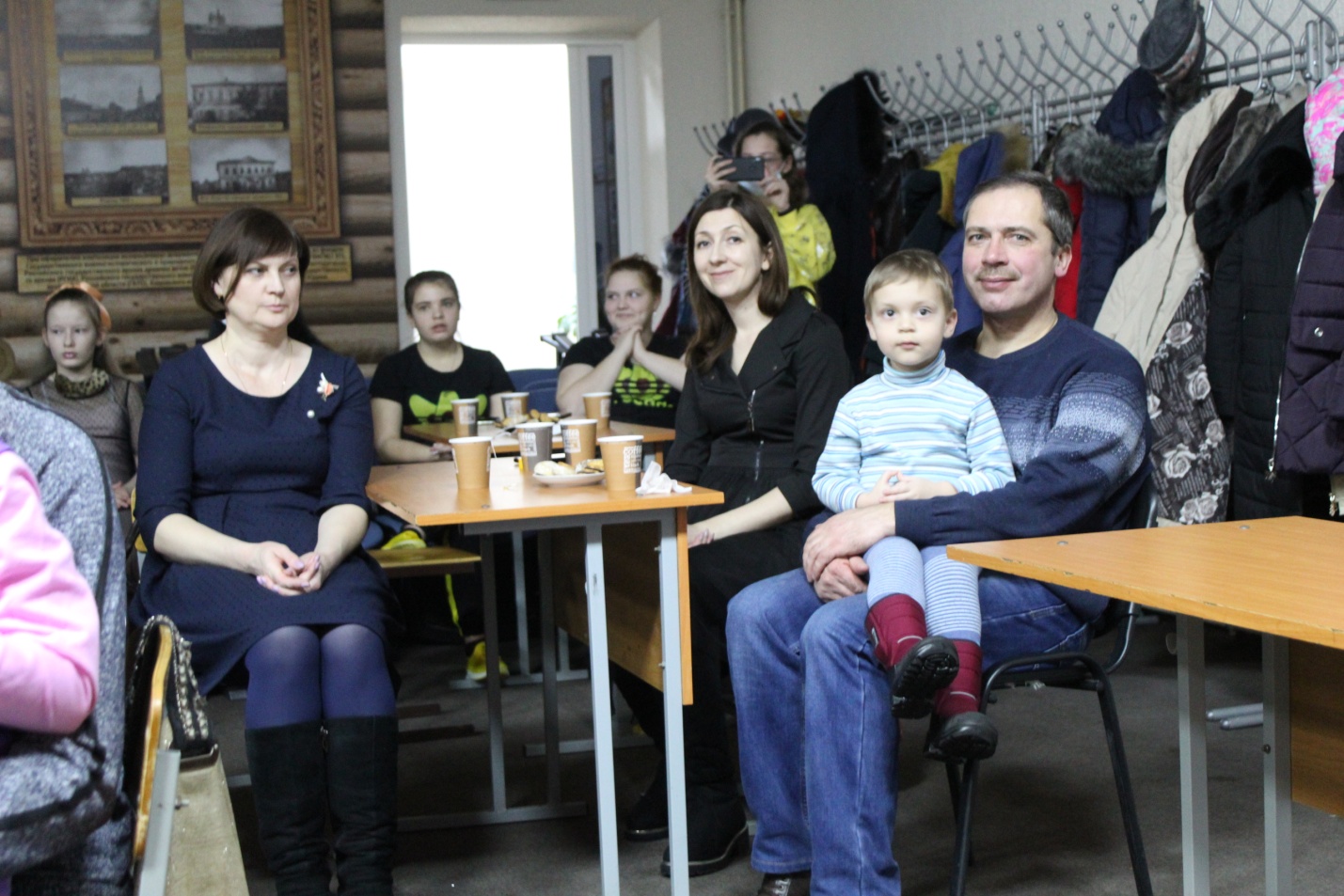 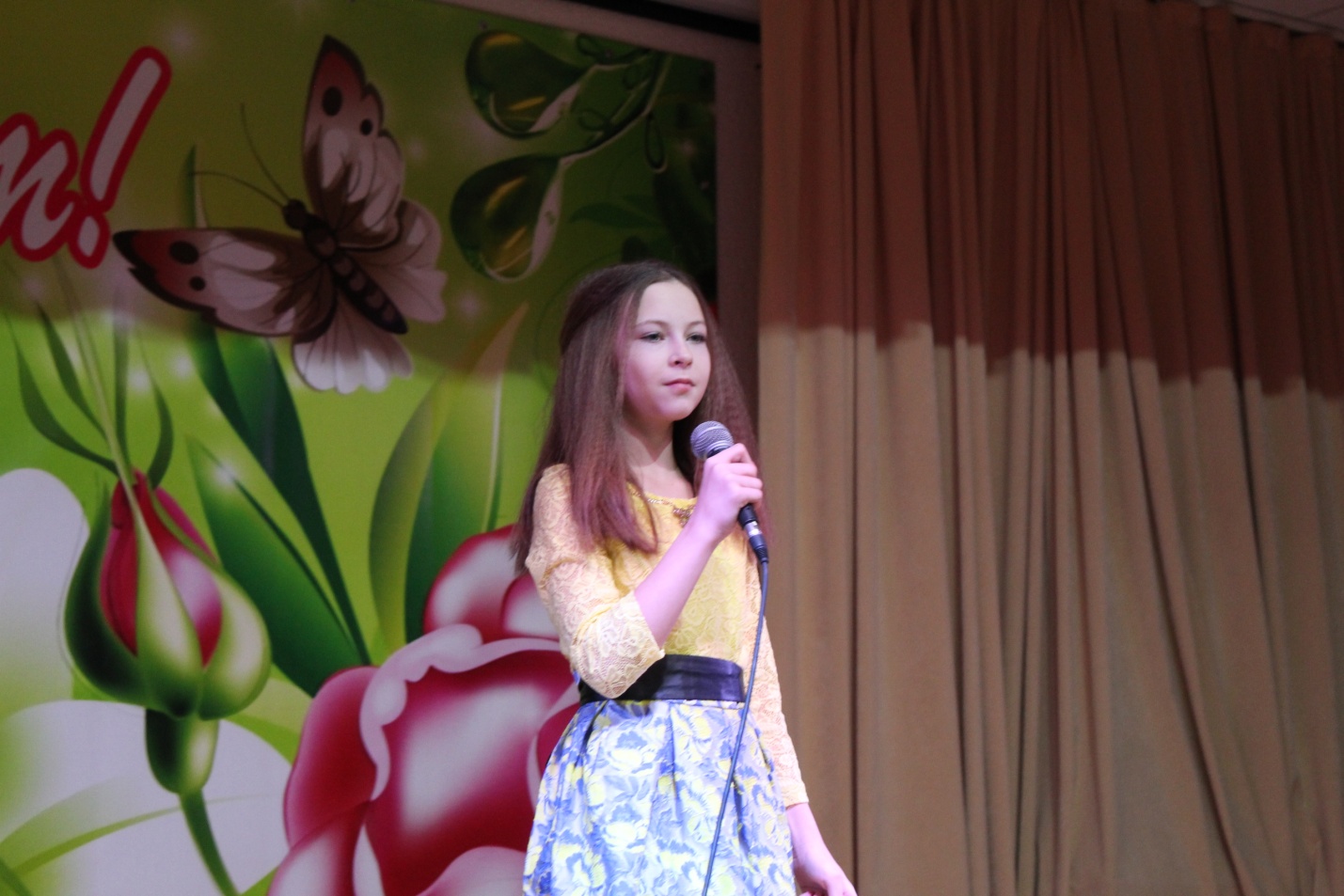 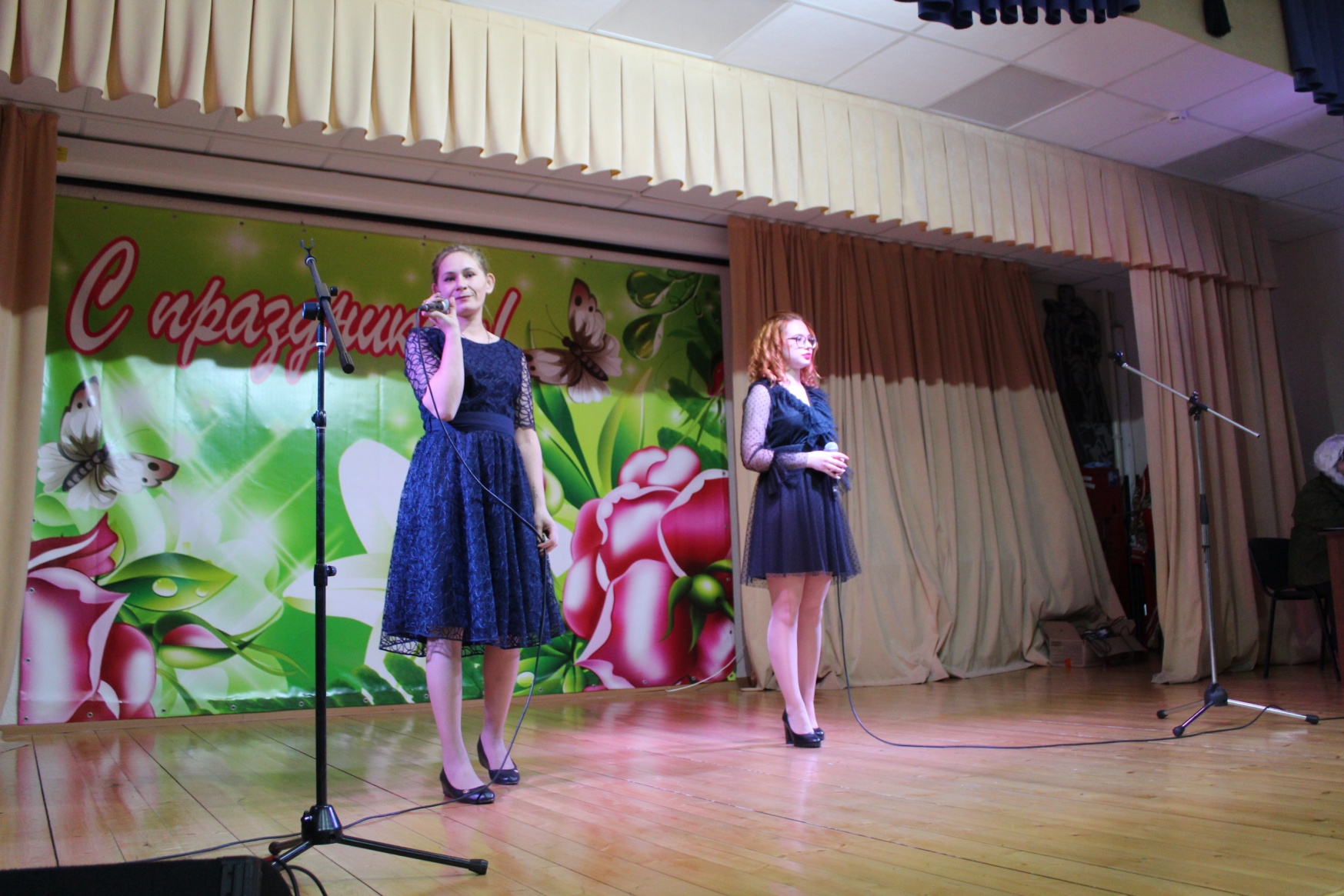 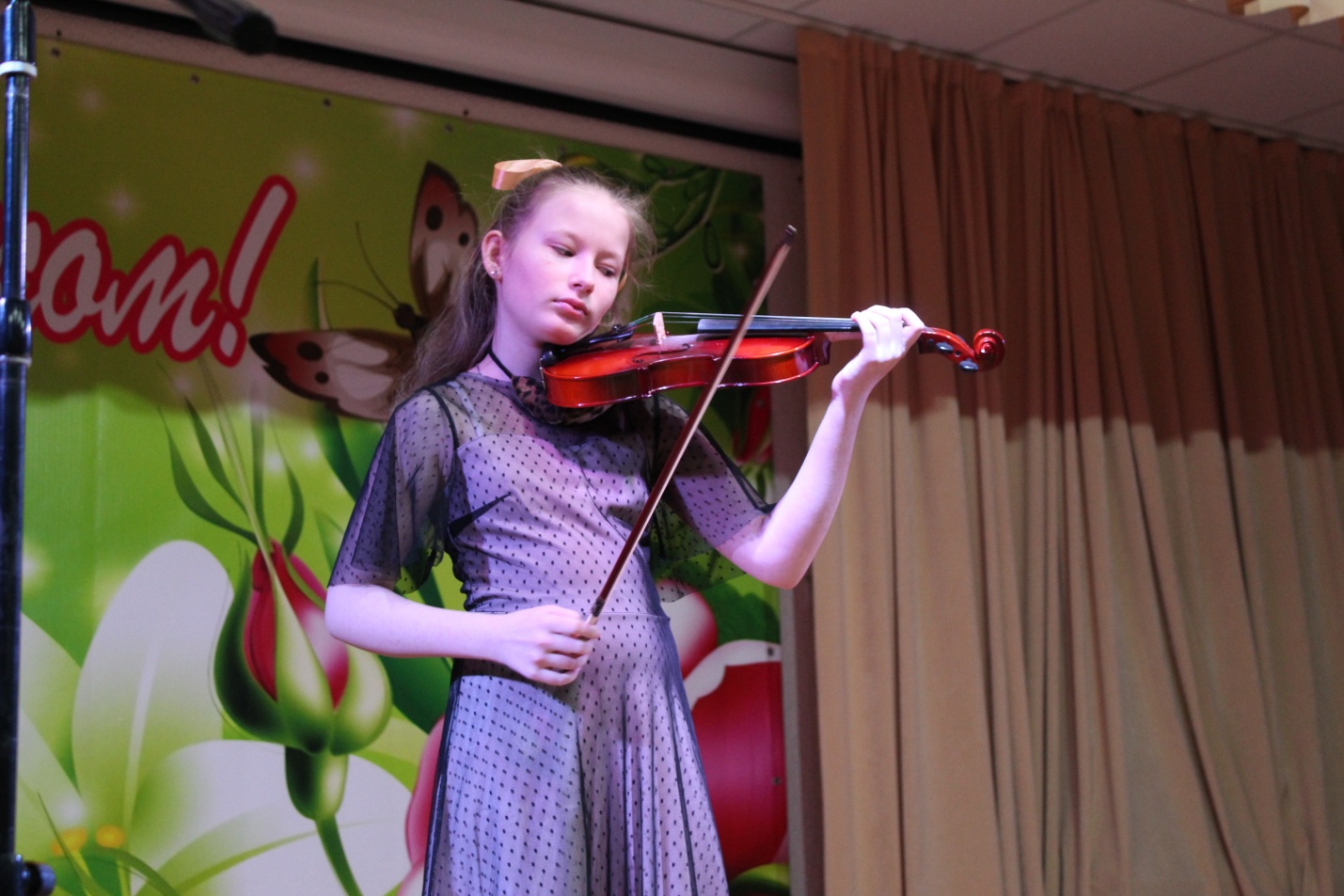 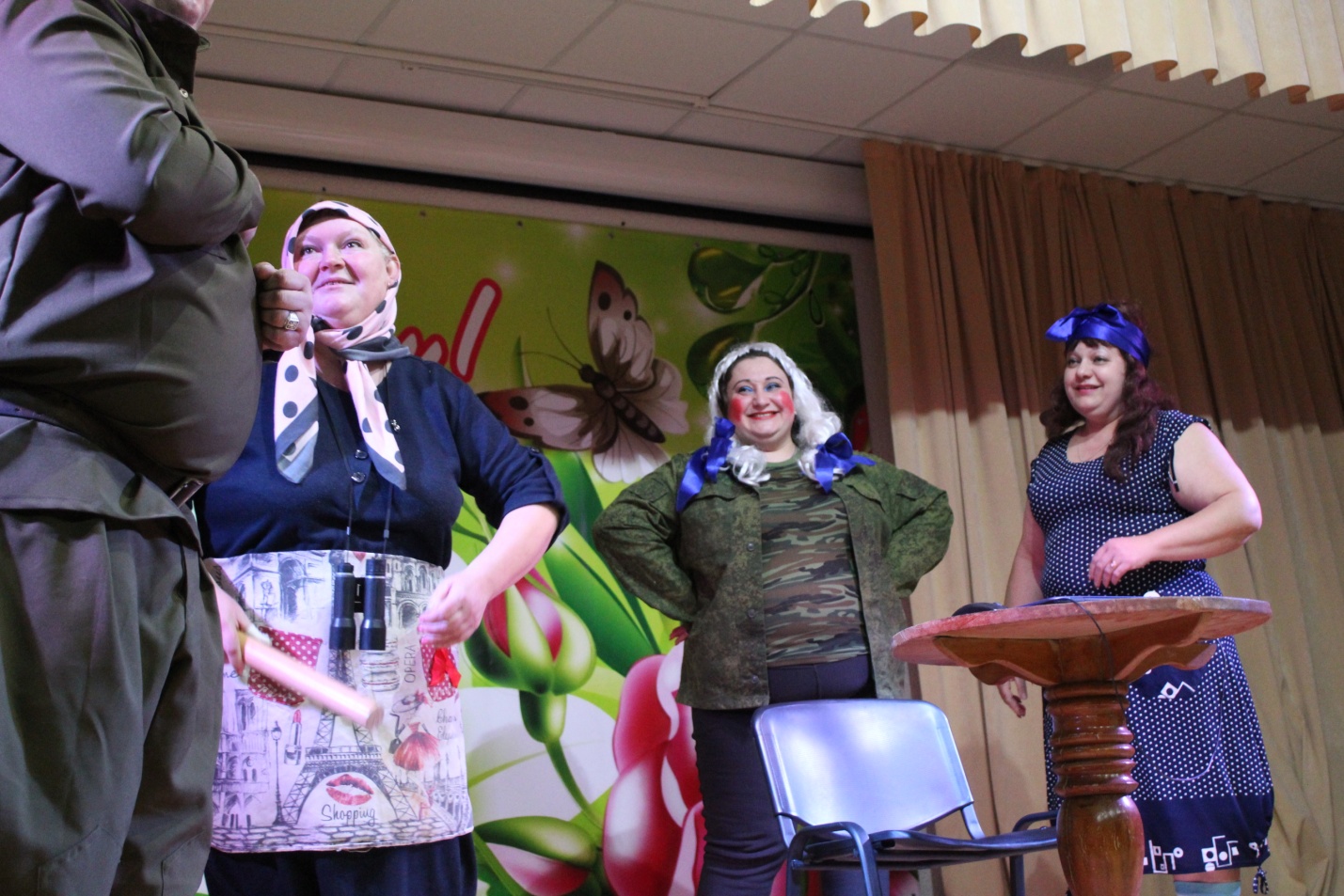 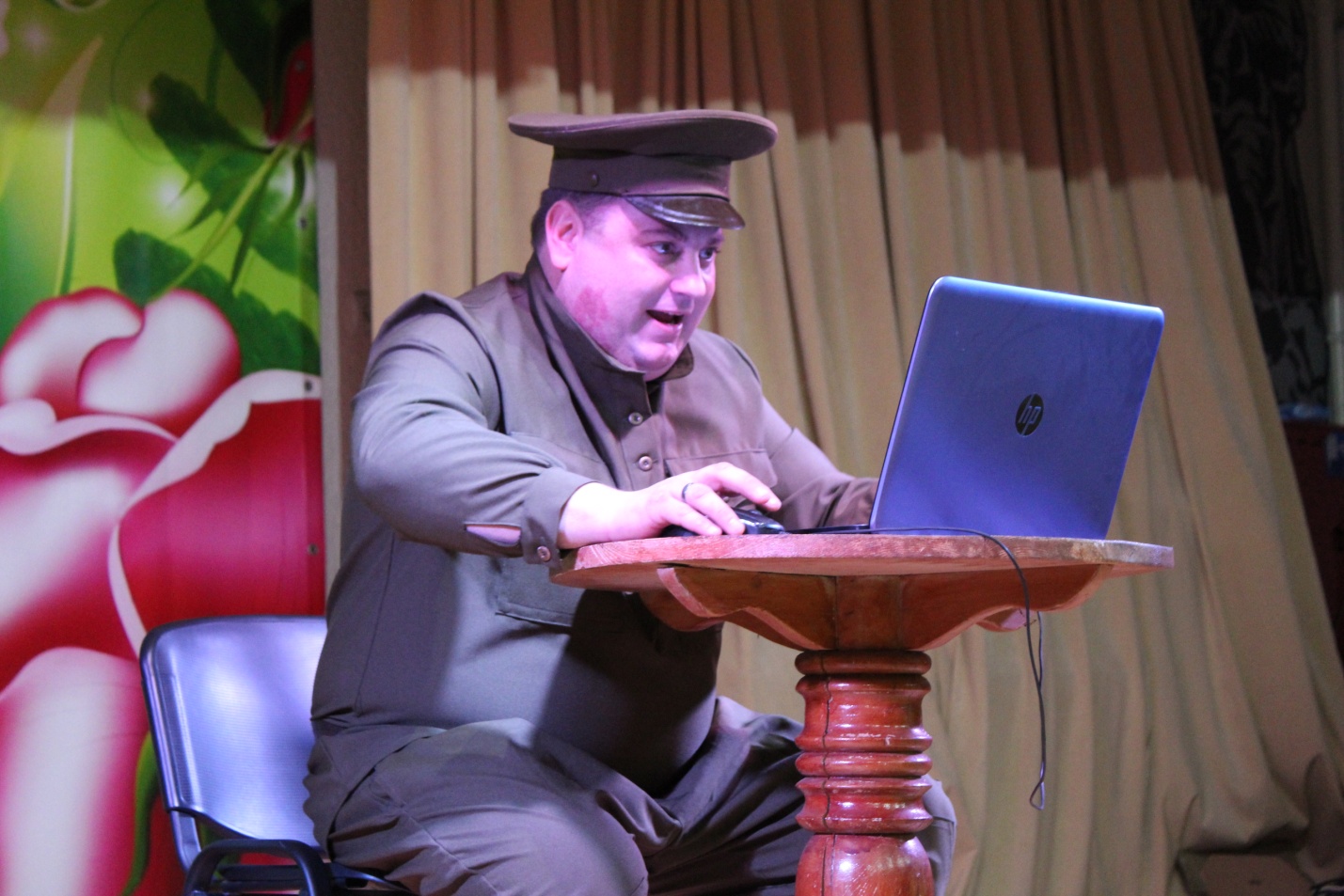 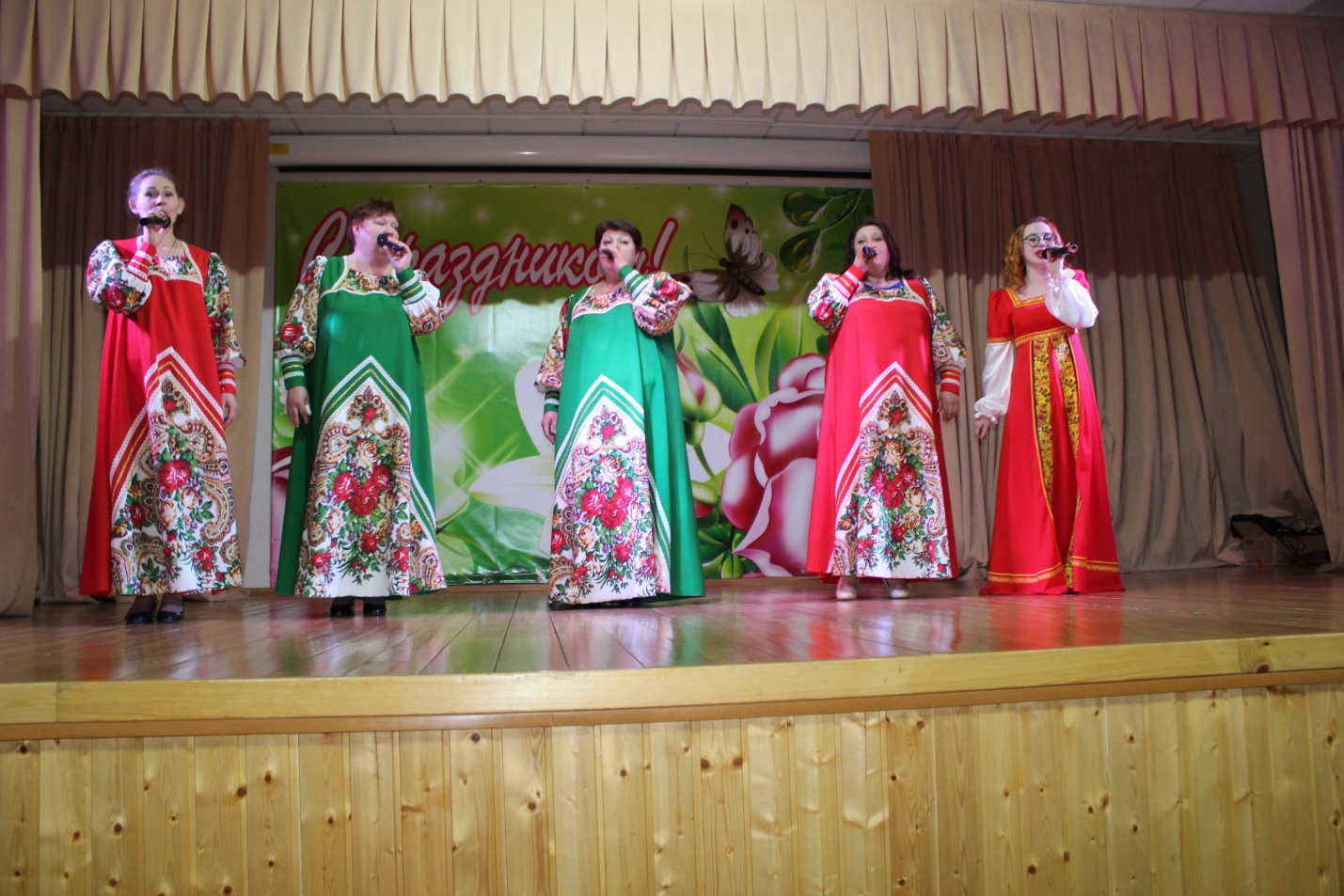 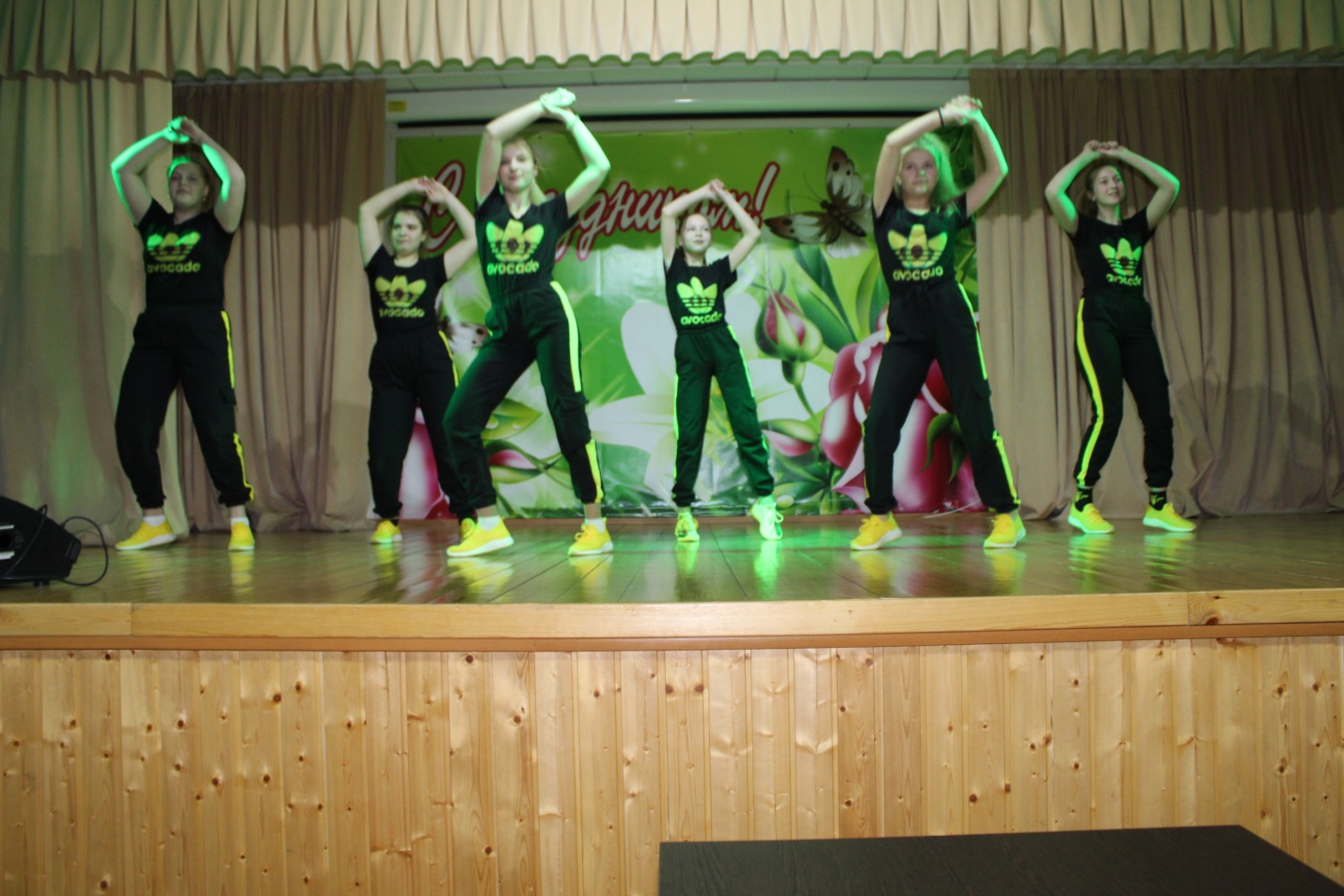 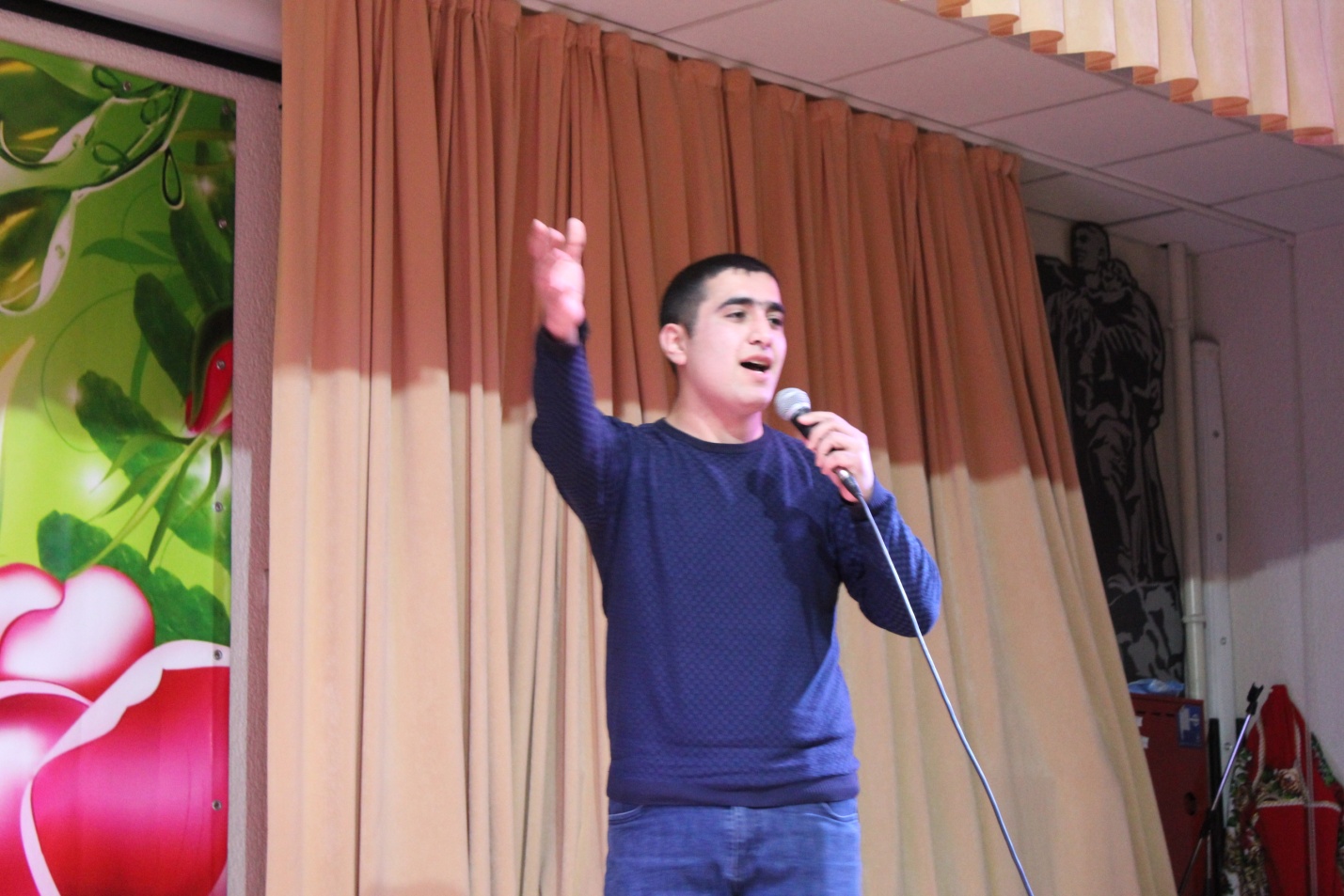 